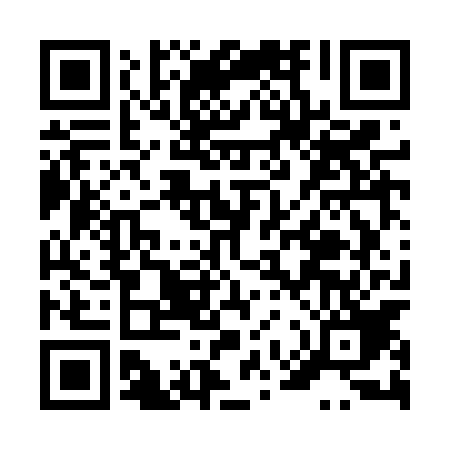 Ramadan times for Wierzyce, PolandMon 11 Mar 2024 - Wed 10 Apr 2024High Latitude Method: Angle Based RulePrayer Calculation Method: Muslim World LeagueAsar Calculation Method: HanafiPrayer times provided by https://www.salahtimes.comDateDayFajrSuhurSunriseDhuhrAsrIftarMaghribIsha11Mon4:194:196:1312:003:525:485:487:3612Tue4:174:176:1112:003:535:505:507:3813Wed4:144:146:0912:003:555:525:527:4014Thu4:124:126:0612:003:565:545:547:4215Fri4:094:096:0411:593:585:565:567:4416Sat4:064:066:0211:593:595:575:577:4617Sun4:044:045:5911:594:015:595:597:4818Mon4:014:015:5711:584:026:016:017:5019Tue3:593:595:5511:584:036:036:037:5220Wed3:563:565:5211:584:056:046:047:5421Thu3:533:535:5011:584:066:066:067:5622Fri3:513:515:4811:574:086:086:087:5823Sat3:483:485:4511:574:096:106:108:0024Sun3:453:455:4311:574:106:116:118:0225Mon3:423:425:4011:564:126:136:138:0426Tue3:393:395:3811:564:136:156:158:0627Wed3:373:375:3611:564:146:176:178:0928Thu3:343:345:3311:554:166:186:188:1129Fri3:313:315:3111:554:176:206:208:1330Sat3:283:285:2911:554:186:226:228:1531Sun4:254:256:2612:555:207:247:249:181Mon4:224:226:2412:545:217:257:259:202Tue4:194:196:2212:545:227:277:279:223Wed4:164:166:1912:545:237:297:299:244Thu4:134:136:1712:535:257:317:319:275Fri4:104:106:1512:535:267:327:329:296Sat4:074:076:1212:535:277:347:349:327Sun4:044:046:1012:535:287:367:369:348Mon4:014:016:0812:525:307:387:389:369Tue3:583:586:0612:525:317:397:399:3910Wed3:553:556:0312:525:327:417:419:41